										Приложение 									к постановлению администрации								МО «Зеленоградский муниципальный округ									Калининградской области»									от  «12»  июля   2023 года   №  2144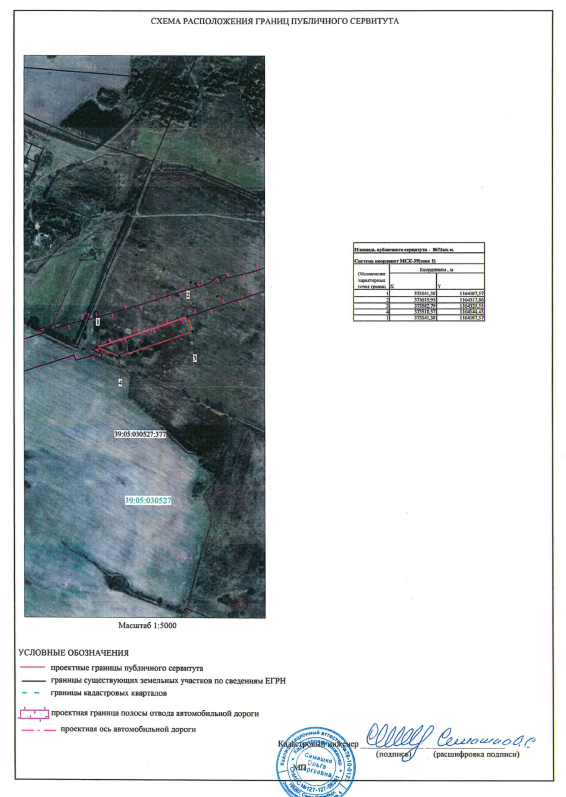 